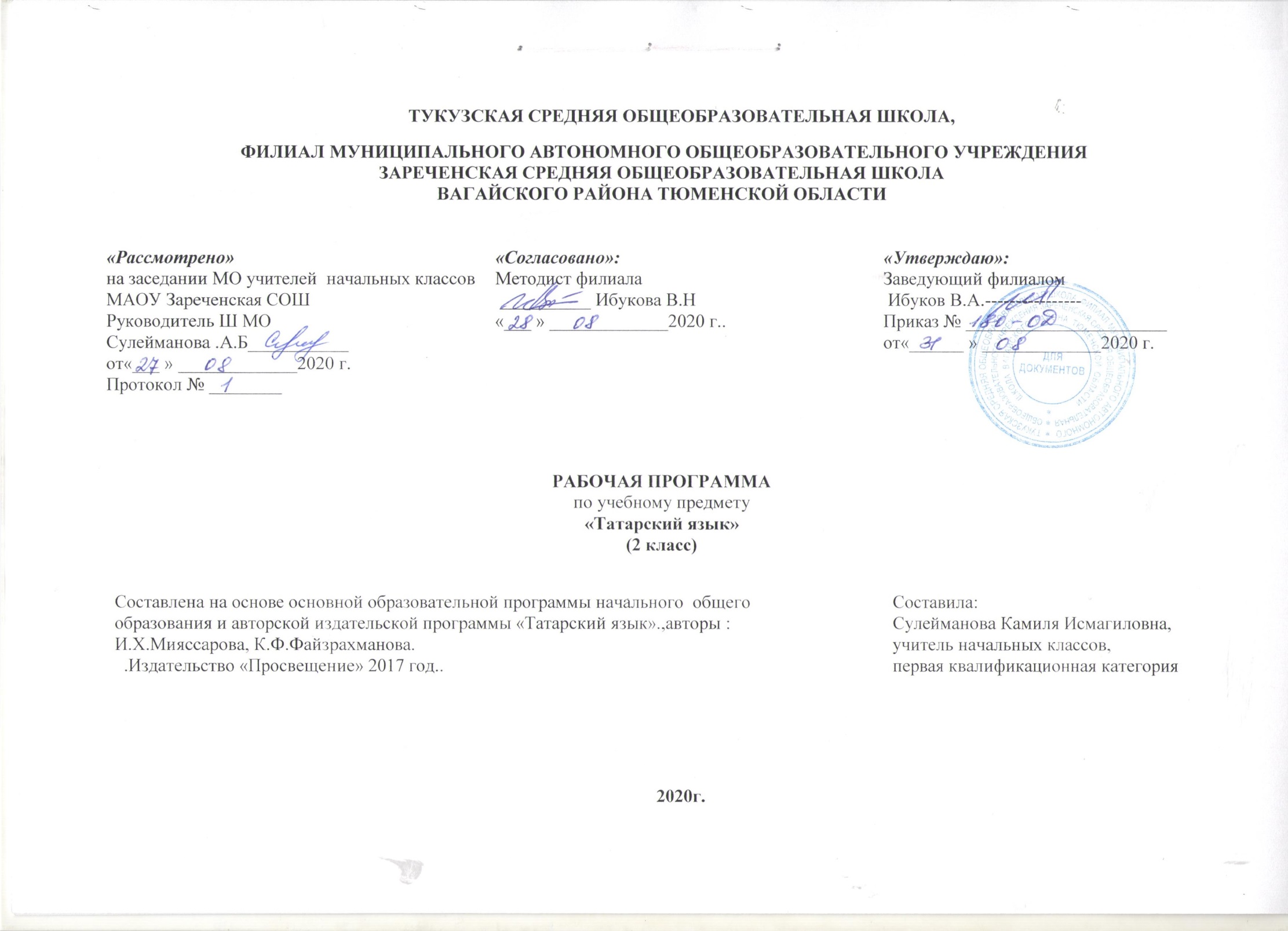 1. Планируемые результаты освоения учебного предмета «Татарский язык»Личностными результатами изучения предмета «Татарский язык » являются следующие умения и качества:эмоциональность; умение осознавать и определять (называть) свои эмоции; умение осознавать и определять эмоции других людей; сочувствовать другим людям, сопереживать; чувство прекрасного – умение чувствовать красоту и выразительность речи, стремиться к совершенствованию собственной речи; любовь и уважение к Отечеству, его языку, культуре; интерес к чтению, к ведению диалога с автором текста; потребность в чтении; интерес к письму, к созданию собственных текстов, к письменной форме общения; интерес к изучению языка; осознание ответственности за произнесённое и написанное слово. Средством достижения этих результатов служат тексты учебников, вопросы и задания к ним, проблемно-диалогическая технология, технология продуктивного чтенияМетапредметными результатами изучения курса «Татарский язык » является формирование универсальных учебных действий (УУД).Регулятивные УУД:самостоятельно формулировать тему и цели урока; составлять план решения учебной проблемы совместно с учителем; работать по плану, сверяя свои действия с целью, корректировать свою деятельность; в диалоге с учителем вырабатывать критерии оценки и определять степень успешности своей работы и работы других в соответствии с этими критериями. Средством формирования регулятивных УУД служит технология продуктивного чтения и технология оценивания образовательных достижений (учебных успехов).Познавательные УУД:вычитывать все виды текстовой информации: фактуальную, подтекстовую, концептуальную; пользоваться разными видами чтения: изучающим, просмотровым, ознакомительным; извлекать информацию, представленную в разных формах (сплошной текст; несплошной текст – иллюстрация, таблица, схема);  пользоваться словарями, справочниками; осуществлять анализ и синтез; устанавливать причинно-следственные связи; строить рассуждения; Средством развития познавательных УУД служат тексты учебника и его методический аппарат; технология продуктивного чтения.Коммуникативные УУД:оформлять свои мысли в устной и письменной форме с учётом речевой ситуации; адекватно использовать речевые средства для решения различных коммуникативных задач; владеть монологической и диалогической формами речи. высказывать и обосновывать свою точку зрения; слушать и слышать других, пытаться принимать иную точку зрения, быть готовым корректировать свою точку зрения; договариваться и приходить к общему решению в совместной деятельности; задавать вопросы. Предметными результатами изучения курса «Татарский язык » является сформированность следующих умений:произносить звуки речи в соответствии с нормами языка; находить и исправлять ошибки в словах с изученными орфограммами; пользоваться словарём; читать тексты учебника, художественные и учебно-научные, владеть правильным типом читательской деятельности: самостоятельно осмысливать текст до чтения, во время чтения и после чтения, делить текст на части, составлять план, пересказывать текст по плану; воспринимать на слух высказывания, выделять на слух тему текста, ключевые слова; создавать связные устные высказывания на грамматическую и иную тему.II. Содержание учебного предмета «Татарский язык»Повторение Чем мы будем заниматься на уроках татарского языка. Звуки и буквы. Названия предметов. Орфография. Большая буква  в именах,  отчествах, фамилиях людей, кличках животных, географических названиях.Предложение. Признаки  предложения  (предложение  состоит  из  слов,  выражает законченную мысль, произносится с повествовательной, вопросительной  или восклицательной интонацией;  слова в предложении связаны по смыслу).       Умение членить сплошной текст на предложения (определять границы предложений на основе смысла и интонации, оформлять предложение  на   письме).  Конструирование  предложений  из  слов, наблюдение за порядком слов в предложениях.Звуки и буквы.Алфавит. Знание букв в алфавитном порядке, умение правильно называть буквы. Практическая значимость знания алфавита.Гласные буквы. Согласные буквы.  Ударение. Развитие  речи осуществляется  на  каждом  уроке  татарского  языка при   изучении   программного   материала  и  ведётся  в  нескольких направлениях:1) обогащение  словарного запаса детей (уточнение и разъяснение лексического значения слов);2) развитие  грамматического  строя  речи (анализ и конструирование предложений, словосочетаний); 3) развитие связной устной речи (ответы на вопросы, составление предложений и  небольших текстов), письменной речи  (составление и  запись  предложений,  небольших  текстов  из  5–6  предложений)4) обучение правильному произношению  слов, ударению, интонированию.Каллиграфия.  Закрепление  навыка  начертания  букв  и  соединений,  гигиенических  навыков  письма.  Совершенствование  навыка письма в одну линейку. Работа над каллиграфией и упражнения в связной речи проводятся в процессе изучения всего программного материала по татарскому языку. Способы проверки знаний: контроль за уровнем достижений учащихся по татарскому языку проводится в форме письменных работ: диктантов (28 -35 слов), словарных диктантов (7 - 8 слов),  грамматических заданий, контрольных списываний, изложений (20 - 25слов), а также в форме устного опроса. Чтение. «Балалар, әйдәгез мәктәпкә!”, “Күремсез, дусларым, көз килде тышта!”, “Әткәй, әнкәй, туганнарым”, “Ак чәчәкләр ява”,“Үзе яхшының эше дә яхшы”, “Туган җир, туган ил”, “Яз җыры”, “Борын-борын заманда”, “Саумы, җәй!”Формирование осознанного чтения про себя. Осознанное, правильное, выразительное чтение целыми словами с соблюдением соответствующей интонации, тона, темпа и громкости речи. Развитие умения осмысливать заглавие произведения, его связь с содержанием произведения, главной мыслью. Обучение пониманию скрытого смысла заголовка, придумыванию вариантов заглавий, выбору наиболее подходящего заглавия.  Обучение прогнозированию содержания текста на основе заглавия, иллюстрации и ключевых слов.  Развитие умения находить ключевые слова в тексте.  Обучение ответам на вопросы учителя к тексту произведения, нахождению в тексте предложений, которые подтверждали бы высказанную мысль. Обучение ответам на предварительные вопросы к тексту, поставленные учителем перед чтением.  Обучение самостоятельному формулированию вопросов к тексту по ходу чтения.  Развитие умений делить текст на части, самостоятельно озаглавливать части.  Развитие умения формулировать основную мысль текста (частей текста), соотносить основную мысль и заглавие текста.Обучение:– подробному пересказу небольших произведений или отдельных эпизодов с соблюдением логики изложения;– выборочному пересказу текстов в форме рассказа о сказочном герое.Выражение своего отношения к героям, событиям, языку произведения. Развитие умения аргументировать свою точку зрения.  Высказывание своего отношения к прочитанному.Аудирование. Говорение. Диалогическая речь. Монологическая речь.Понимание  на слух татарской речи в предъявлении учителя, построенной на изученном материале и включающей  5-6 незнакомых слов, значение которых ясно по контексту. Прослушивание  и понимание  сообщения одноклассников по теме.Ведение  беседы в соответствии с речевой ситуацией или по содержанию прочитанного текста. Составление  диалога на заданную тему. 3. Тематическое планирование с указанием количества часов, отводимых на освоение каждой темы.№п/пТема урокаТема урокаКоличество часов№п/пТема урокаТема урокаКоличество часовФонетика һәм орфоэпия 9Фонетика һәм орфоэпия 91Сүзлекләр яки белешмәлерләр белән эшләгәндә алфавиттан файдалану.Авазлар һәм хәрефләрСүзлекләр яки белешмәлерләр белән эшләгәндә алфавиттан файдалану.Авазлар һәм хәрефләр12Сузык авазлар. Калын һәм нечкә сузыклар.Сузык авазлар. Калын һәм нечкә сузыклар.13О, ы хәрефләре.Басымлы, басымсыз  сузыкларО, ы хәрефләре.Басымлы, басымсыз  сузыклар14О, ы хәрефләре кергән сүзләрнең дөрес язылышы.Сузык аваз хәрефләрен дөрес язу кагыйдәләре. Ө, е хәрефләре.О, ы хәрефләре кергән сүзләрнең дөрес язылышы.Сузык аваз хәрефләрен дөрес язу кагыйдәләре. Ө, е хәрефләре.15Ө, е хәрефләре кергән сүзләрнең дөрес язылышы”.Сузык һәм тартык авазларны аеру. Э, е хәрефләреӨ, е хәрефләре кергән сүзләрнең дөрес язылышы”.Сузык һәм тартык авазларны аеру. Э, е хәрефләре16Э, е хәрефләре кергән сүзләрнең дөрес язылышы Иҗек. Сүзләрне юлдан-юлга күчерү.Э, е хәрефләре кергән сүзләрнең дөрес язылышы Иҗек. Сүзләрне юлдан-юлга күчерү.17“Сузык авазлар” темасы буенча ирекле диктант.“Сузык авазлар” темасы буенча ирекле диктант.18Хаталар өстендә эш. Тартык авазлар.Тартык авазлар.М,н, ң хәрефләреХаталар өстендә эш. Тартык авазлар.Тартык авазлар.М,н, ң хәрефләре19Яңгырау авазларны аеру, аларның парларын билгеләү.В хәрефе.Яңгырау авазларны аеру, аларның парларын билгеләү.В хәрефе.1Сүз 10Сүз 1010В хәрефе кергән сүзләрнең дөрес язылышы .Парлы тартык авазларны билгеләү. К,г хәрефләреВ хәрефе кергән сүзләрнең дөрес язылышы .Парлы тартык авазларны билгеләү. К,г хәрефләре111К,г хәрефләре кергән сүзләрне дөрес уку һәм язу.К,г хәрефләре кергән сүзләрнең дөрес язылышыК,г хәрефләре кергән сүзләрне дөрес уку һәм язу.К,г хәрефләре кергән сүзләрнең дөрес язылышы112Х. Һ хәрефләре. Авазга характеристика бирү.Х. Һ хәрефләре кергән сүзләрнең дөрес язылышыХ. Һ хәрефләре. Авазга характеристика бирү.Х. Һ хәрефләре кергән сүзләрнең дөрес язылышы113Парсыз тартык авазларны билгеләү. Й хәрефе .Й хәрефе кергән сүзләрнең дөрес язылышыПарсыз тартык авазларны билгеләү. Й хәрефе .Й хәрефе кергән сүзләрнең дөрес язылышы114“Тартык авазлар” темасы буенча контроль диктант.Тартык авазлар темасы буенча хаталар өстендә эш. Е,е хәрефләре, аларның кулланылышы“Тартык авазлар” темасы буенча контроль диктант.Тартык авазлар темасы буенча хаталар өстендә эш. Е,е хәрефләре, аларның кулланылышы115Е, е хәрефләре кергән сүзләрне дөрес уку һәм язу.Е, е хәрефләре кергән сүзләрне дөрес уку һәм язу.116Парсыз тартык авазларны билгеләү. Й хәрефеПарсыз тартык авазларны билгеләү. Й хәрефе117“Тартык авазлар” темасы буенча контроль диктант“Тартык авазлар” темасы буенча контроль диктант118Тартык авазлар темасы буенча хаталар өстендә эш. Е,е хәрефләре, аларның кулланылышы. Е, е хәрефләре кергән сүзләрне дөрес уку һәм язуТартык авазлар темасы буенча хаталар өстендә эш. Е,е хәрефләре, аларның кулланылышы. Е, е хәрефләре кергән сүзләрне дөрес уку һәм язу119Я хәрефе , аның кулланылышы.Я хәрефе кергән сүзләрне дөрес уку һәм язуЯ хәрефе , аның кулланылышы.Я хәрефе кергән сүзләрне дөрес уку һәм язу120Ю  хәрефе , аның кулланылышы.Ю  хәрефе кергән сүзләрне дөрес уку һәм язуЮ  хәрефе , аның кулланылышы.Ю  хәрефе кергән сүзләрне дөрес уку һәм язу1Җөмлә. 6Җөмлә. 621Бертөрле  ике тартык аваз хәрефләренең янәшә килүе.Ь хәрефе -нечкәлек билгесе, аның кулланылышыБертөрле  ике тартык аваз хәрефләренең янәшә килүе.Ь хәрефе -нечкәлек билгесе, аның кулланылышы122Ъ хәрефе - калынлык билгесе, аның кулланылышы .Ъ хәрефе -  аеруЪ хәрефе - калынлык билгесе, аның кулланылышы .Ъ хәрефе -  аеру123“Авазлар һәм хәрефләр” темасы буенча хаталар өстендә эш. Графика. Алфавит“Авазлар һәм хәрефләр” темасы буенча хаталар өстендә эш. Графика. Алфавит124“Сузык һәм тартык авазлар” темасы буенча кабатлау.“Сузык һәм тартык авазлар” темасы буенча контроль диктант.“Сузык һәм тартык авазлар” темасы буенча кабатлау.“Сузык һәм тартык авазлар” темасы буенча контроль диктант.125Сузык һәм тартык авазлар” темасы буенча хаталар өстендә эш. Сүз. Сүзнең яңгыраш һәм мәгънә бердәмлеге.Сузык һәм тартык авазлар” темасы буенча хаталар өстендә эш. Сүз. Сүзнең яңгыраш һәм мәгънә бердәмлеге.126Сүзләрне иҗекләргә бүлү. Иҗек калыплары. Сүзнең тамыры.Сүзләрне иҗекләргә бүлү. Иҗек калыплары. Сүзнең тамыры.1Бәйләнешле сөйләм. 9Бәйләнешле сөйләм. 927Сорау тавышы белән укылган җөмлә. Күтәренке тавыш белән укылган җөмләСорау тавышы белән укылган җөмлә. Күтәренке тавыш белән укылган җөмлә128Җөмләнең баш кисәкләре. Баш һәм иярчен кисәкләрнең аермасы.Җөмләнең баш кисәкләре. Баш һәм иярчен кисәкләрнең аермасы.129“Җөмлә” темасы буенча контроль күчереп язу.“Җөмлә” темасы буенча контроль күчереп язу.130“Җөмлә” темасы буенча хаталар өстендә эш. Бәйләнешле сөйләм. Аралашу ситуациясе.“Җөмлә” темасы буенча хаталар өстендә эш. Бәйләнешле сөйләм. Аралашу ситуациясе.131Әйтмә һәм язма сөйләм. Уку, көндәлек аралашу шартларында тел әдәбе нормаларын үзләштерү.Әйтмә һәм язма сөйләм. Уку, көндәлек аралашу шартларында тел әдәбе нормаларын үзләштерү.132Текстның төп уе –тема.Текстның төп уе –тема.133Башлам, төп өлеш һәм йомгакБашлам, төп өлеш һәм йомгак134Тексттагы җөмләләрнең мәгънәви бердәмлеге. “Сүзләрнең мәгънәләре” темасы буенча кабатлауТексттагы җөмләләрнең мәгънәви бердәмлеге. “Сүзләрнең мәгънәләре” темасы буенча кабатлау134 часа 34 часа 